                                 Poproś rodziców o wydrukowanie obrazka i pokoloruj go:
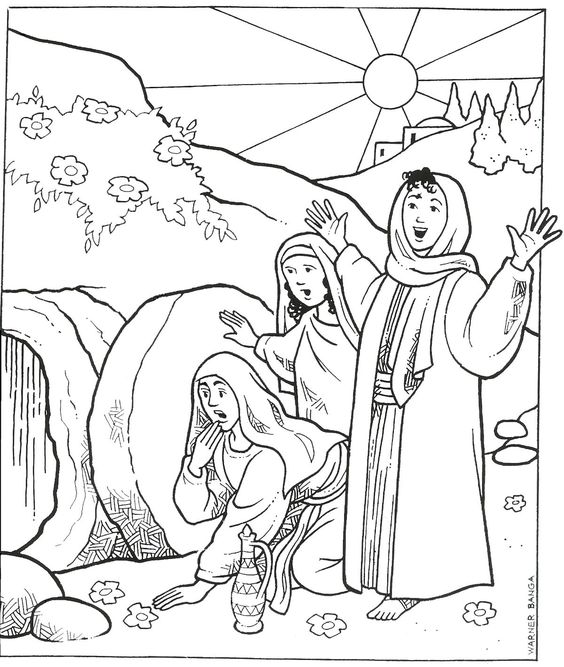 